
28 July 20232023 Student Representative Elections
 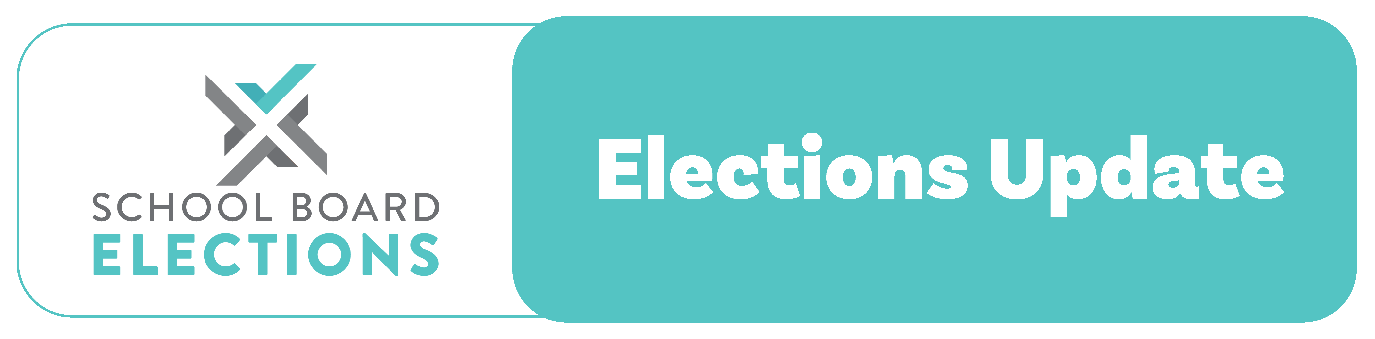 